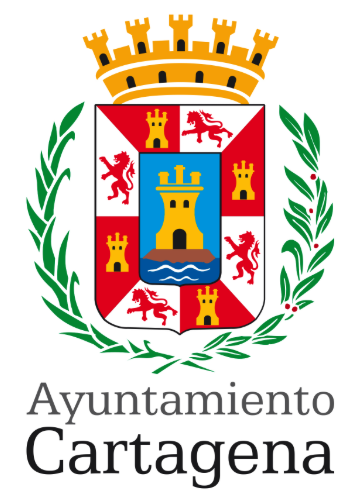 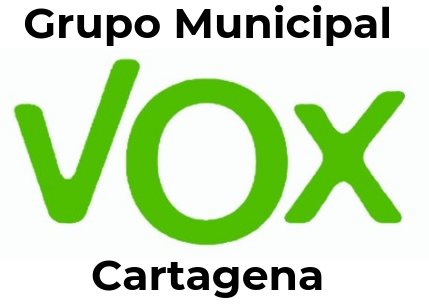 PREGUNTA QUE PRESENTA GONZALO ABAD MUÑOZ, CONCEJAL DEL GRUPO MUNICIPAL VOX CARTAGENA, SOBRE "MEDIDAS PARA GARANTIZAR LA SEGURIDAD EN LA ZONA OESTE” MOTIVACIÓN DE LA PREGUNTA"Más controles en La Aljorra para que no haya patrullas vecinales", La Opinión, 8 de septiembre de 2022."Seis asaltos en Miranda, La Aljorra y Las Lomas atemorizan a los vecinos", La Verdad, 20 de septiembre de 2022."Quejas por los retrasos en la apertura del cuartel de la Policía Local de la zona Oeste", La Verdad, 26 de septiembre de 2022.Son titulares de prensa de los últimos días o semanas que ponen de relieve el clima de inseguridad y la preocupación de los vecinos por los asaltos a viviendas y negocios que se vienen produciendo desde hace meses en los barrios de la zona Oeste. Los vecinos se están viendo obligados a organizar patrullas vecinales para disuadir a los delincuentes y tratar de evitar más robos.PREGUNTA:¿Aparte de intensificar la presencia policial durante unas pocas semanas, qué medidas a medio y largo plazo tiene previsto adoptar el Gobierno local para garantizar la seguridad de los vecinos?Cartagena, 28 de septiembre de 2022Fdo: Gonzalo Abad MuñozA LA ALCALDÍA – PRESIDENCIA DEL EXCMO. AYUNTAMIENTO DE CARTAGENA